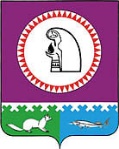 О внесении изменений в решение Думы Октябрьского района от 09.09.2015 № 641 «Об утверждении структуры администрации Октябрьского района»В соответствии со статьей 30 устава Октябрьского района, Дума Октябрьского района РЕШИЛА:1. Внести в решение Думы Октябрьского района от 09.09.2015 № 641 «Об утверждении структуры администрации Октябрьского района» (далее – решение) следующие изменения:1.1. Исключить в пункте 2 приложения к решению слово «первый».1.2. Пункт 4 приложения к решению изложить в следующей редакции:«4. заместитель главы Октябрьского района по социальным вопросам, начальник Управления образования и молодежной политики администрации Октябрьского района».1.3. Дополнить приложение к решению пунктом 6.1 следующего содержания:«6.1. помощник главы Октябрьского района.».2. Опубликовать настоящее решение в официальном сетевом издании «октвести.ру».3. Настоящее решение вступает в силу после его официального опубликования, пункты 1.1, 1.2 вступают в силу с 10.12.2018, пункт 1.3 вступает в силу с 01.01.2019.Председатель Думы Октябрьского района 					        С.И. Марков  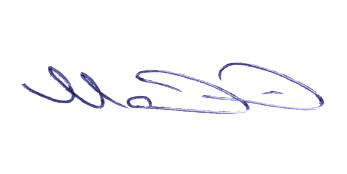 Глава Октябрьского района 							    А.П. Куташова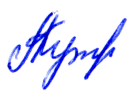 05.10.2018 № 388 «Д-5»Муниципальное образованиеОктябрьский районДУМАРЕШЕНИЕМуниципальное образованиеОктябрьский районДУМАРЕШЕНИЕМуниципальное образованиеОктябрьский районДУМАРЕШЕНИЕМуниципальное образованиеОктябрьский районДУМАРЕШЕНИЕМуниципальное образованиеОктябрьский районДУМАРЕШЕНИЕМуниципальное образованиеОктябрьский районДУМАРЕШЕНИЕМуниципальное образованиеОктябрьский районДУМАРЕШЕНИЕМуниципальное образованиеОктябрьский районДУМАРЕШЕНИЕМуниципальное образованиеОктябрьский районДУМАРЕШЕНИЕМуниципальное образованиеОктябрьский районДУМАРЕШЕНИЕ«05»октября2018г.№388пгт. Октябрьскоепгт. Октябрьскоепгт. Октябрьскоепгт. Октябрьскоепгт. Октябрьскоепгт. Октябрьскоепгт. Октябрьскоепгт. Октябрьскоепгт. Октябрьскоепгт. Октябрьское